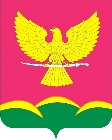 АДМИНИСТРАЦИЯ НОВОТИТАРОВСКОГОСЕЛЬСКОГО ПОСЕЛЕНИЯ ДИНСКОГО РАЙОНАПОСТАНОВЛЕНИЕот 01.07.2022                                                                                                      № 510ст. НовотитаровскаяО внесении изменений в постановление администрации Новотитаровского сельского поселения Динского района от 04.03.2021 № 90 «Об утверждении муниципальной программы «Комплексное развитие систем транспортной инфраструктуры и дорожного хозяйства на территории Новотитаровского сельского поселения на 2022-2024 годы»В связи с перераспределением средств финансирования программы, в соответствии с Федеральным законом от 06.10. 2003 года №131-ФЗ «Об общих принципах организации местного самоуправления в Российской Федерации», на основании статьи 59 Устава Новотитаровского сельского поселения п о с т а н о в л я ю:1. Внести в постановление администрации Новотитаровского сельского поселения Динского района от 04.03.2021 № 90 «Об утверждении муниципальной программы «Комплексное развитие систем транспортной инфраструктуры и дорожного хозяйства на территории Новотитаровского сельского поселения на 2022-2024 годы», следующие изменения: 1) Приложение № 1 к программе «Перечень программных мероприятий» изложить в следующей редакции (прилагается).2. Финансово–экономическому отделу администрации Новотитаровского сельского поселения (Кожевникова) предусмотреть финансирование расходов по программе и произвести расходы на мероприятия, предусмотренные программой, в пределах объемов средств, предусмотренных на эти цели в бюджете Новотитаровского сельского поселения на 2022 год.3. Отделу ЖКХ, транспорта, малого и среднего бизнеса администрации Новотитаровского сельского поселения (Бондарь) обеспечить выполнение мероприятий программы.4. Контроль за выполнением настоящего постановления оставляю за собой.5. Настоящее постановление вступает в силу со дня его подписания.Исполняющий обязанности главы Новотитаровского сельского поселения                                       О.А. ПройдисветПРИЛОЖЕНИЕ №1к постановлению администрации Новотитаровского сельского поселения Динского районаот 01.07.2022 №510Приложение № 1к муниципальной программе «Комплексное развитие систем транспортной инфраструктуры и дорожного хозяйства на территории Новотитаровского сельского поселения на 2022-2024 годы».Перечень программных мероприятийНачальник отдела ЖКХ, транспорта, малого и среднего бизнеса                                       	                                                                    М.М. Бондарь №п/пНаименование мероприятияЦели реализации мероприятийЦели реализации мероприятийИсточники финансированияИсточники финансированияФинансирование, тыс. руб.Финансирование, тыс. руб.Финансирование, тыс. руб.Финансирование, тыс. руб.Финансирование, тыс. руб.Финансирование, тыс. руб.Финансирование, тыс. руб.Финансирование, тыс. руб.№п/п2022 год2023 год2023 год2023 год2024 год2024 год2024 год2024 годСодержание и ремонт автомобильных дорогСодержание и ремонт автомобильных дорогСодержание и ремонт автомобильных дорогСодержание и ремонт автомобильных дорогСодержание и ремонт автомобильных дорогСодержание и ремонт автомобильных дорог1653016530190001900019000190001.1Грейдирование дорог, услуги дорожной техникиУлучшение транспортной инфраструктурыбюджет поселениябюджет поселения3500350035003800380038001.2Приобретение асфальта, ямочный ремонт асфальтовых дорогУлучшение транспортной инфраструктурыбюджет поселениябюджет поселения3478347834783500350035001.3Проектно-изыскательские работы, инструментальная диагностикаПодготовка исходной документациибюджет поселениябюджет поселения2402402406506506501.4Технический надзорУлучшение транспортной инфраструктуры бюджет поселениябюджет поселения2002002002002002001.5Очистка проезжей части от мусора, грязи и посторонних предметов, мойка покрытийУлучшение транспортной инфраструктуры бюджет поселениябюджет поселения7070701001001001.6Профилирование обочин дорог, устройство кюветов с вывозом грунтаУлучшение транспортной инфраструктурыбюджет поселениябюджет поселения3003003005005005001.7Асфальтирование гравийных дорогУлучшение транспортной инфраструктурыбюджет поселениябюджет поселения3000300030001025010250102501.8Перевод гравийных дорог в асфальтУлучшение транспортной инфраструктурыбюджет поселениябюджет поселения2220222022200001.9Устройство гравийных дорогУлучшение транспортной инфраструктурыбюджет поселениябюджет поселения1500150015000001.10Приобретение щебняУлучшение транспортной инфраструктурыбюджет поселениябюджет поселения2000200020000001.11Софинансирование. 
Приведение в нормативное состояние улично-дорожной сети городских агломераций.Выполнение работ в рамках ремонта автомобильной дороги по ул. Советская от ул. Ленина (ПК 1 +35) в станице Новотитаровской (обустройство пешеходных переходов по ул. Советская в районе пересечения с ул. Коммунаров и ул. Октябрьской)Улучшение транспортной инфраструктурыбюджет поселениябюджет поселения222222000Обеспечение безопасности дорожного движенияОбеспечение безопасности дорожного движенияОбеспечение безопасности дорожного движенияОбеспечение безопасности дорожного движенияОбеспечение безопасности дорожного движенияОбеспечение безопасности дорожного движения8350,84768350,847675007500750075002.1Приобретение материалов для изготовления и установка огражденийПовышение безопасности дорожного движениябюджет поселениябюджет поселения2402402403003003002.2Нанесение дорожной разметкиПовышение безопасности дорожного движениябюджет поселениябюджет поселения9009009001500150015002.3Приобретение и установка дорожных знаковПовышение безопасности дорожного движениябюджет поселениябюджет поселения9509509501000100010002.4Обслуживание светофорных объектов, приобретение оборудованияПовышение безопасности дорожного движениябюджет поселениябюджет поселения555,4555,4555,41000100010002.5Приобретение и распределение противогололедных материаловПовышение безопасности дорожного движениябюджет поселениябюджет поселения3703703705005005002.6Механизированная снегоочистка, расчистка автомобильных дорог от снежных заносов, уборка снежных валов с обочин Повышение безопасности дорожного движениябюджет поселениябюджет поселения335,4476335,4476335,44765005005002.7Приобретение материалов для устройства временных пешеходных дорожекПодготовка исходной документациибюджет поселениябюджет поселения1500150015002700270027002.8Софинансирование для вступления в программу по строительству тротуаровПовышение безопасности дорожного движениябюджет поселениябюджет поселения3000300030000002.9Работы по устройству временных пешеходных дорожекПовышение безопасности дорожного движениябюджет поселениябюджет поселения5005005000003. Реализация национального проекта «Безопасные и качественные автомобильные дороги»                                                                                                                                                                                                                                                                                                                                                                                                                  3. Реализация национального проекта «Безопасные и качественные автомобильные дороги»                                                                                                                                                                                                                                                                                                                                                                                                                  3. Реализация национального проекта «Безопасные и качественные автомобильные дороги»                                                                                                                                                                                                                                                                                                                                                                                                                  3. Реализация национального проекта «Безопасные и качественные автомобильные дороги»                                                                                                                                                                                                                                                                                                                                                                                                                  3. Реализация национального проекта «Безопасные и качественные автомобильные дороги»                                                                                                                                                                                                                                                                                                                                                                                                                  3. Реализация национального проекта «Безопасные и качественные автомобильные дороги»                                                                                                                                                                                                                                                                                                                                                                                                                  8884,05248884,052400003.1Приведение в нормативное состояние улично-дорожной сети городских агломераций (ремонт дороги по ул. Советская от ул. Ленина до ул. Крайняя ст. Новотитаровской), (обустройство пешеходных переходов по ул. Советская в районе пересечения с ул. Коммунаров и ул. Октябрьской) Улучшение транспортной инфраструктуры Улучшение транспортной инфраструктуры краевой бюджет краевой бюджет 8439, 808439, 8000003.1Приведение в нормативное состояние улично-дорожной сети городских агломераций (ремонт дороги по ул. Советская от ул. Ленина до ул. Крайняя ст. Новотитаровской), (обустройство пешеходных переходов по ул. Советская в районе пересечения с ул. Коммунаров и ул. Октябрьской) Улучшение транспортной инфраструктуры Улучшение транспортной инфраструктуры бюджет поселениябюджет поселения444,25240000000ВСЕГОВСЕГОВСЕГОВСЕГОВСЕГОВСЕГО33764,933764,926500265002650026500